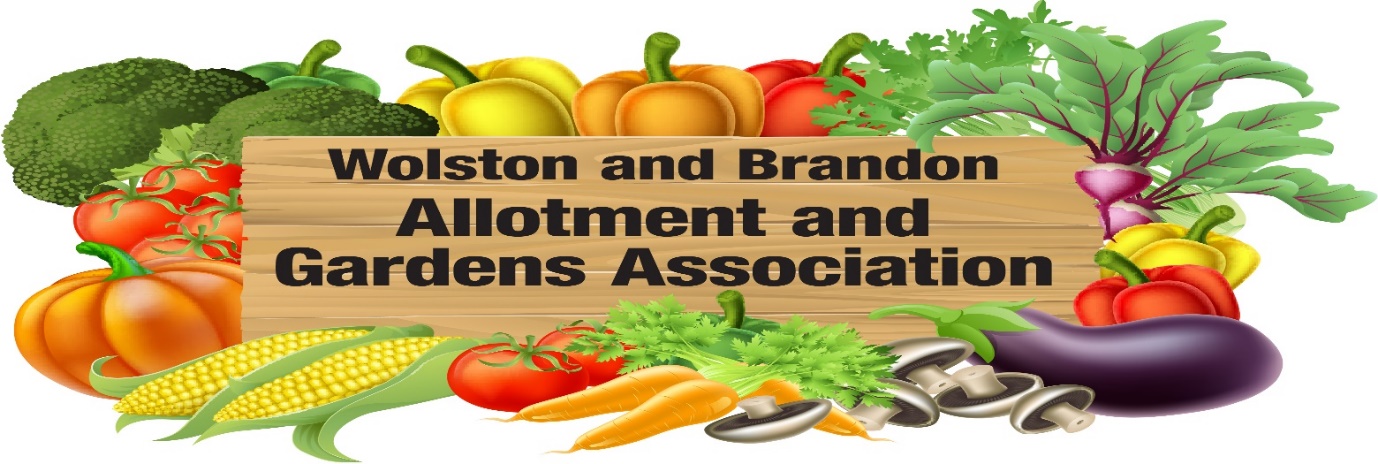 	APPLICATION FOR AN ALLOTMENT PLOT2021Please complete this form FULLY in TYPE or BLOCK CAPITALS and eitherEmail to admin@wbaga.co.ukHand it to any Committee MemberVisit the Trading Shed during opening hours (The Trading Shed is open between 10 & 11am every Saturday, March to November)First name……………………………………    Surname ………………………………………………..Address ……………………………………………………………………………………………………………Telephone No/Mobile ………………………………………………………………….……………………E mail ……………………………………………………………………………………………………………….Date ……………………..……………………………………………